Publicado en  el 10/11/2016 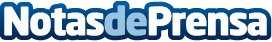 La Comisión Europea emite sus previsiones económicas para este Otoño La Comisión prevé para 2017 un crecimiento de la zona del euro del 1,5% y del 1,6% en la UE, obstáculos al crecimiento y un debilitamiento de los factores favorablesDatos de contacto:Nota de prensa publicada en: https://www.notasdeprensa.es/la-comision-europea-emite-sus-previsiones Categorias: Internacional http://www.notasdeprensa.es